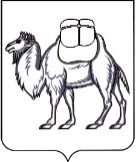 ТЕРРИТОРИАЛЬНАЯ ИЗБИРАТЕЛЬНАЯ КОМИССИЯГОРОДА ОЗЕРСКА  РЕШЕНИЕ 19 сентября 2023 года                                                                             № 48/241-5г. ОзерскО внесении изменений в персональные данные члена участковой избирательной комиссии избирательного участка № 1264	В соответствии с пунктом 9 статьи 26 Федерального закона от 12 июня 2002 года № 67 - ФЗ «Об основных гарантиях избирательных прав и права на участие в референдуме граждан Российской Федерации», рассмотрев документы, представленные членом участковой избирательной комиссии с правом решающего голоса избирательного участка № 1264, территориальная избирательная комиссия города Озерска РЕШАЕТ:1.	Внести изменения в персональные данные члена участковой избирательной комиссии с правом решающего голоса избирательного участка № 1264:- в связи со сменой фамилии Краеву Анастасию Витальевну считать по фамилии «Шуварина».2.	Направить настоящее решение в избирательную комиссию  Челябинской области для размещения в информационно-телекоммуникационной сети «Интернет». 3.	Направить настоящее решение в участковую избирательную комиссию избирательного участка № 1264.4.	Контроль за выполнением настоящего решения возложить на секретаря территориальной  избирательной  комиссии  города  Озерска Сайдуллину Л.М. Заместитель председателя комиссии                                                                     В.В. СолонецСекретарь комиссии                                                                           Л.М. Сайдуллина